Страховые взносы 2017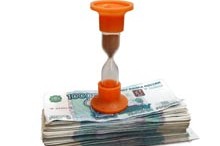 Инспекция ФНС России № 9 по Алтайскому краю  информирует о том, что до 31.12.2017 на основании статьи 430 Налогового кодекса Российской Федерации индивидуальные предприниматели, главы и члены крестьянских (фермерских) хозяйств, адвокаты, нотариусы, занимающиеся частной практикой, арбитражные управляющие, занимающиеся частной практикой оценщики, патентные поверенные, медиаторы, уплачивают страховые взносы на обязательное пенсионное страхование и обязательное медицинское страхование в следующем размере:на обязательное пенсионное страхование 23 400 руб. 00 коп.По следующим реквизитам:Получатель УФК ПО Алтайскому краю (Межрайонная ИФНС России № 9 по Алтайскому краю)ИНН 2210007006 / КПП 221001001 КБК 18210202140061110160на обязательное медицинское страхование 4 590 руб.00 коп.По следующим реквизитам:Получатель УФК ПО Алтайскому краю (Межрайонная ИФНС России № 9 по Алтайскому краю)ИНН 2210007006 / КПП 221001001 КБК 18210202103081013160Если величина Вашего дохода за 2017 год превысит 300 000 рублей, то Вам необходимо будет дополнительно исчислить и уплатить страховые взносы на обязательное пенсионное страхование в размере 1% от суммы дохода, превышающего 300 000 рублей за расчетный период, но не более 187 200 руб. Уплата страховых взносов должна быть произведена в налоговом органе в срок до 02.04.2018.Плательщикам, которые начинают или прекращают предпринимательскую либо иную профессиональную деятельность в течение расчетного периода, размер страховых взносов, подлежащих уплате за этот расчетный период, определяется пропорционально количеству календарных месяцев начиная с календарного месяца начала (окончания) деятельности. За неполный месяц деятельности размер страховых взносов определяется пропорционально количеству календарных дней этого месяца.